OCTOBER 2021      NEASON HILL ELEMENTARY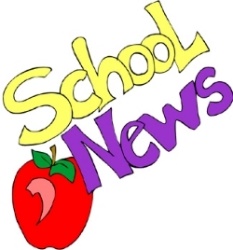 Notes from Mr. DitzenbergerNeason Hill is buzzing with excitement!  I am happy to share with you that we are promoting literacy with two big events: Literacy Under the Lights and the Neason Hill Reads Video Project.  Information on both will be sent home in folders.  We are also excited to introduce the Neason Hill Punctuation Club!  Oh, and I should mention that the Neason Hill 100 is back!  Be sure to stop in on the PTO meetings every 1st Monday of the month at 6:00.  Your involvement means the world to us!Nurse NotesHappy Fall!!Just a few reminders…MedicationsAny medications administered at school, not listed on the yellow Emergency Call & Parent Permission Card signed at the beginning of the school year MUST have a medication order form completed by a licensed prescriber, to be administered at school.  This goes for all OTC AND Prescription medications. Medication Administration Forms can be found at “Parent Resources” on the CCSD Website or a form can be sent home with your child from school.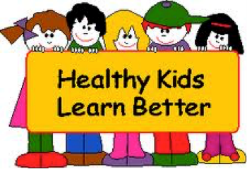 Grade K & 6 PhysicalsJust a reminder if you have not done so already, Pennsylvania requires ALL Kindergarten and 6th grade students to receive a physical. Physicals must be current, dated 9/01/2020 (1yr within the start of 2021-2022 school year) to present.  Physicals are due no later than 6/1/2022.  Physical forms can be found at “Parent Resources” link on the CCSD Website or a form can be sent home with your child from school.5th Grade StudentsPhysicals for 6th grade can be obtained during the 5th grade school year. Physical forms can be found at “Parent Resources” link on the CCSD Website or a form can be sent home with your child from school.Staying Healthy and Staying Home When Sick….Proper health habits like covering your cough and washing your hands help stop the spread of germs and prevent respiratory illnesses like the flu, common colds, and COVID-19. The tips and resources below will help you learn about steps you can take to protect yourself and others from respiratory illnesses and help stop the spread of germs.1. Avoid close contact with people who are sick if possible2. Stay home when you are sick…If your child exhibits any of the following symptoms please keep them home until they are feeling well: Fever (>100.4) or Chills, Cough, Shortness of breath or difficulty breathing (seek medical attention), Fatigue, Muscle or body aches, Headache, New loss of taste or smell, Sore throat, Congestion or runny nose, Nausea or vomiting, and/or Diarrhea.  If your child has a fever >100.4 please keep them at home until they are fever-free for 24hrs without the use of fever-reducing medication.3.  Cover your mouth and nose with a tissue when coughing or sneezing.4.  Washing your hands often will help protect you from germs. If soap and water are not available, use an alcohol-based hand rub.5.  Avoid touching your eyes, nose or mouth-  Germs are often spread when a person touches something that is contaminated with germs and then touches his or her eyes, nose, or mouth.6.  Practice other good health habits-  Clean and disinfect frequently touched surfaces at home, work or school, especially when someone is ill. Get plenty of sleep, be physically active, manage your stress, drink plenty of fluids, and eat nutritious food.For more information please visit the CDC Website at: https://www.cdc.gov/flu/prevent/actions-prevent-flu.htmOr https://www.cdc.gov/coronavirus/2019-ncov/symptoms-testing/symptoms.htmlThank You and Have a Great October,Mrs. Jen DeVaulP.T.O. NewsOur next meeting will be Monday, October 4, 2021 in the school cafeteria at 6:00 pm.  Everyone is welcome to attend.  Bring your ideas and input.  Get involved with your child’s school.  Help plan fun events for our students! Masks will be required.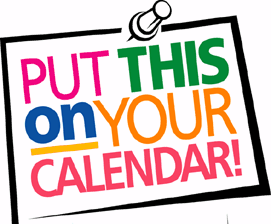 DATES TO REMEMBEROctober 4th		P.T.O. Meeting 6:00 pmOctober 7th		School PicturesOctober 11th	Teacher In-ServiceOctober 28th	Halloween Parties 1:45October 29th	Teacher In-ServiceUPCOMING IMPORTANT DATESNovember 1st	P.T.O. Meeting 6:00 pmNovember 4th	11:15 Dismissal			Afternoon ConferencesNovember 11th	Picture Re-TakesNovember 20th	Vendor Fair 10:00-3:00November 25-29	Thanksgiving BreakAll district information including policies, forms, menus, busing, etc. is available on the Crawford Central School District website at www.craw.org.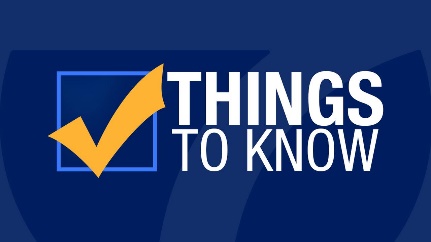 SUNDAYMONDAYTUESDAYWEDNESDAYTHURSDAYFRIDAYSATURDAYSchool Pictures will be taken on Thursday, October 7, 2021.  Order forms and information were sent home last week.  If you did not get one, your child may pick one up in the office.  All students will be photographed for our yearbook, so please dress them accordingly.  School Pictures will be taken on Thursday, October 7, 2021.  Order forms and information were sent home last week.  If you did not get one, your child may pick one up in the office.  All students will be photographed for our yearbook, so please dress them accordingly.  School Pictures will be taken on Thursday, October 7, 2021.  Order forms and information were sent home last week.  If you did not get one, your child may pick one up in the office.  All students will be photographed for our yearbook, so please dress them accordingly.  School Pictures will be taken on Thursday, October 7, 2021.  Order forms and information were sent home last week.  If you did not get one, your child may pick one up in the office.  All students will be photographed for our yearbook, so please dress them accordingly.  School Pictures will be taken on Thursday, October 7, 2021.  Order forms and information were sent home last week.  If you did not get one, your child may pick one up in the office.  All students will be photographed for our yearbook, so please dress them accordingly.  1234P.T.O. Meeting 6:00 pm in the cafeteria55th grade to Fairgrounds for agricultural programProgress Reports go home 3rd-6th6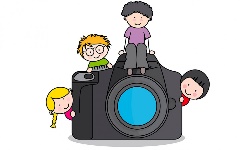 7School Pictures8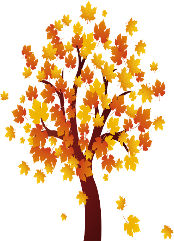 910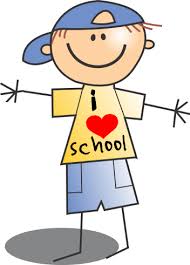 11Teacher In-ServiceNo School for Students1213Vo-Tech program for 5th grade 9:00 am in the cafeteria1415Happy Boss’s Day16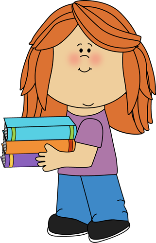 171819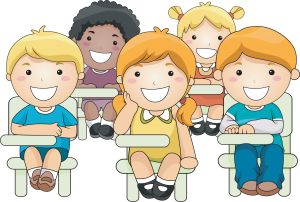 2021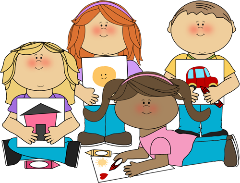 22232425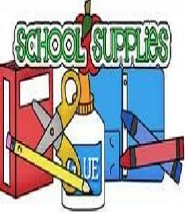 2627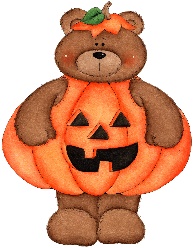 28Halloween Parties 1:4529TeacherIn-ServiceNo School for Students3031Happy HalloweenThe weather is turning colder.  Students will be going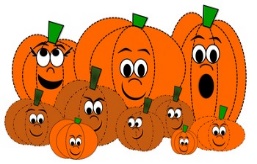 outside for recess providing the temperature, including windchill, is 20 degrees or higher.  Please make sure that your child has the appropriate clothing for outdoor recess.The weather is turning colder.  Students will be goingoutside for recess providing the temperature, including windchill, is 20 degrees or higher.  Please make sure that your child has the appropriate clothing for outdoor recess.The weather is turning colder.  Students will be goingoutside for recess providing the temperature, including windchill, is 20 degrees or higher.  Please make sure that your child has the appropriate clothing for outdoor recess.The weather is turning colder.  Students will be goingoutside for recess providing the temperature, including windchill, is 20 degrees or higher.  Please make sure that your child has the appropriate clothing for outdoor recess.The weather is turning colder.  Students will be goingoutside for recess providing the temperature, including windchill, is 20 degrees or higher.  Please make sure that your child has the appropriate clothing for outdoor recess.The weather is turning colder.  Students will be goingoutside for recess providing the temperature, including windchill, is 20 degrees or higher.  Please make sure that your child has the appropriate clothing for outdoor recess.